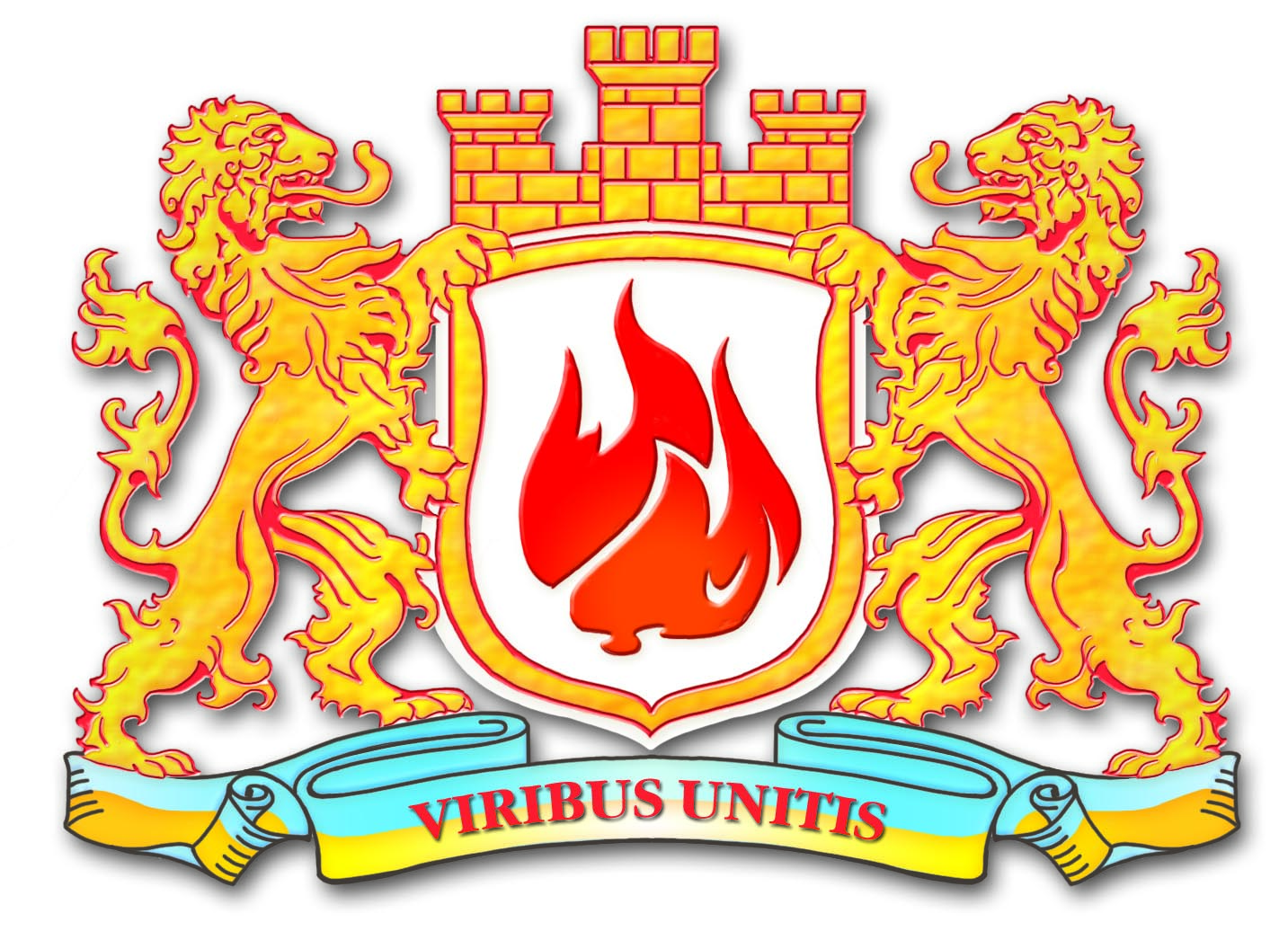 МІНІСТЕРСТВО ОСВІТИ І НАУКИ УКРАЇНИДЕРЖАВНА СЛУЖБА УКРАЇНИ З НАДЗВИЧАЙНИХ СИТУАЦІЙЛЬВІВСЬКИЙ ДЕРЖАВНИЙ УНІВЕРСИТЕТ  БЕЗПЕКИ ЖИТТЄДІЯЛЬНОСТІНАВЧАЛЬНО-НАУКОВИЙ ІНСТИТУТ ЦИВІЛЬНОГО ЗАХИСТУКафедра цивільного захисту та комп’ютерного моделюванняекогеофізичних процесівІНФОРМАЦІЙНЕ ПОВІДОМЛЕННЯщодо участі у ІІ етапі Всеукраїнської студентськоїолімпіади з навчальної дисципліни «Цивільний захист»Відповідно до наказу Міністерства освіти і науки України № 1580 від 17.12.2019 «Про проведення Всеукраїнської студентської олімпіади у 2019/2020 н.р.»  етап Всеукраїнської студентської олімпіади з навчальної дисципліни «Цивільний захист» (далі – Олімпіади) відбудеться на базі Львівського державного університету безпеки життєдіяльності 18-19 травня 2020 року.До участі в II етапі Олімпіади запрошуються студенти (курсанти) закладів вищої освіти України – переможці І етапу Олімпіади (не більше трьох учасників від навчального закладу).ІІ етап Олімпіади проводиться в два тури:Ι тур – теоретична частина: виконання завдань у формі тестування, які стосуються базових знань з дисципліни;ΙΙ тур – вирішення задач із навчальної дисципліни «Цивільний захист».Порядок організації та проведення Олімпіади визначається відповідно до «Положення про проведення Всеукраїнської студентської олімпіади», затвердженого Міністерством освіти і науки, молоді та спорту № 1410 від 13.12.2012 р.Учасникам Олімпіади будуть запропоновані завдання в обсязі Типової навчальної програми нормативної дисципліни «Цивільний захисті» для закладів вищої освіти, розробленої та затвердженої у відповідності із спільним наказом МОН, МНС та Держгірпромнагляду України № 969/922/216 від 21.10.2010.Для участі в Олімпіаді просимо надіслати до 01 березня 2020 року електронний варіант анкети та заявки на участь (розсилається із інформаційним повідомленням) на адресу: depart_cz@ldubgd.edu.ua.Паперовий варіант анкет учасників Олімпіади (на кожного учасника окремо)  з мокрою печаткою ЗВО та заявку на участь необхідно надіслати до 01 квітня 2020 р. на адресу: кафедра цивільного захисту та комп’ютерного моделювання екогеофізичних процесівЛьвівського державного університету безпеки життєдіяльності,
вул. Клепарівська, 35
м. Львів, Україна, 79000Згідно з наказом Міністерства освіти і науки України № 1580 від 17 грудня 2019р.  «Про проведення Всеукраїнської студентської олімпіади у 2019/2020 навчальному році», витрати на відрядження студентів та науково-педагогічних працівників для участі у ІІ етапі Олімпіади здійснюються за рахунок закладів вищої освіти, у яких вони навчаються або працюють (п. 5.2). Проживання забезпечується учасниками самостійно, або у разі необхідності – в місцях розміщення, визначених оргкомітетом. В разі потреби в поселенні слід зробити відповідний запис в заявці на участь.Учасникам ІІ етапу Олімпіади необхідно мати при собі студентський квиток, паспорт і посвідчення про відрядження.З інформацією щодо підготовки та проведення Олімпіади, завантажити анкету учасника та заявку на участь можна на сайті ЛДУ БЖД:  https://ldubgd.edu.ua/content/olimpiada-civilniy-zahistПРОГРАМА ПРОВЕДЕННЯ ОЛІМПІАДИРеєстрація учасників відбудеться за адресою: Львівський державний університет безпеки життєдіяльності, вул. Клепарівська, 35.Якщо у Вас немає можливості залишитися на нагородження, дипломи та подяки обов'язково будуть відправлені за адресою навчання.Проїзд до Університету:від залізничного вокзалу – трамваєм № 6 або автобусом № 31 (до зупинки «Церква Св. Анни»). Далі пішки вул. Клепарівською (повз Краківський ринок та завод «Львівська пивоварня) до Університету;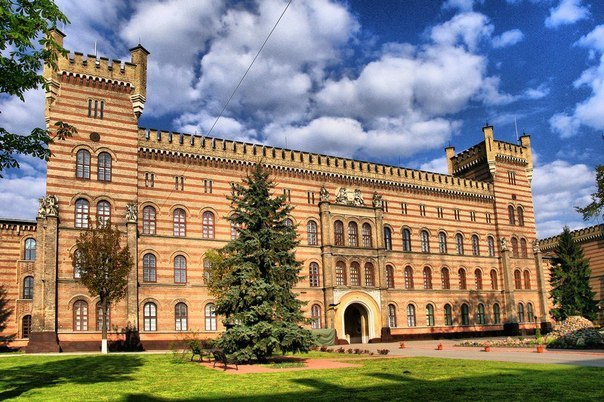 від Автовокзалу «АС Стрийський» – автобусом № 3а до кінцевої зупинки «Площа Різні», далі пішки до Університету;від Автовокзалу «АС 2» – автобусом № 53 до зупинок: «Готель «Львів», далі пішки до Університету.Відповідальний секретар оргкомітету Олімпіади:ст. викладач кафедри ЦЗ та КМЕП Синельніков Олександр Дмитрович, тел.: 098-921-87-99.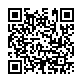 Контактна особа з питань поселення:викладач кафедри ЦЗ та КМЕПГаврись Андрій Петрович, тел. 097-371-23-19.АНКЕТАучасника ІІ етапу Всеукраїнської студентської олімпіадиз навчальної дисципліни «ЦИВІЛЬНИЙ ЗАХИСТ»Прізвище, ім’я, по батькові (повністю) ___________________________________________________________________________________________________________________________________Дата народження __________________________________________________Заклад вищої освіти  (повне найменування та місце знаходження) ____________________________________________________________________________________________________________________________________ Факультет (інститут), курс___________________________________________ ___________________________________________Рішенням Оргкомітету _________________________________________________(найменування закладу вищої освіти),___________________________________________________________студент(ка) (курсант) _________________________________________________(прізвище, ініціали) який (яка) у І етапі Всеукраїнської студентської олімпіадиз навчальної дисципліни «ЦИВІЛЬНИЙ ЗАХИСТ» посів(ла) _________ місце, рекомендується до участі у ІІ етапі Всеукраїнської студентської олімпіади з навчальної дисципліни «ЦИВІЛЬНИЙ ЗАХИСТ».Голова Оргкомітету закладу вищої освіти ________  ________________________________(підпис)				 (прізвище, ініціали) М.П.Підпис учасника ІІ етапу Олімпіади ___________ Дата заповненняЕЛЕКТРОННОЮ ПОШТОЮ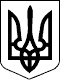 ДСНС УкраїниЛЬВІВСЬКИЙ ДЕРЖАВНИЙ УНІВЕРСИТЕТ БЕЗПЕКИ ЖИТТЄДІЯЛЬНОСТІ(ЛДУБЖД)вул. Клепарівська, . Львів, 79007      тел: (032) 233-32-40, факс (032) 233-00-88https://ldubgd.edu.ua Код ЄДРПОУ 08571340 E-mail:ldubzh.lviv@dsns.gov.uaВих. № 32/286/04-27 від 06.02.2020р.              На  №____________ від ______________ р.Інформаційне повідомленняВідповідно до наказу Міністерства освіти і науки України № 1580 від 17.12.2019 “Про проведення Всеукраїнської студентської олімпіади у 2019/2020 навчальному році” Львівський державний університет безпеки життєдіяльності визначено базовим навчальним закладом з проведення ІІ етапу Всеукраїнської студентської олімпіади з навчальної дисципліни «Цивільний захист».З метою виявлення та підтримки обдарованої студентської молоді, створення умов для її творчого зростання, активізації науково-дослідної роботи студентів у вищих навчальних закладах запрошуємо до участі переможців І-го етапу Всеукраїнської студентської олімпіади з навчальної дисципліни «Цивільний захист» Вашого навчального закладу до участі у ІІ етапі, який відбудеться 18-19 травня 2020 року за адресою: м. Львів, вул. Клепарівська, 35. Львівський державний університет безпеки життєдіяльності.Додатки: Запрошення (інформаційне повідомлення)Заявка на участьАнкетаЗ повагоюРектор університету			о/п		       Мирослав КОВАЛЬВик. Олександр СИНЕЛЬНІКОВтел. +38(098)921-87-99Заявка на участьу ІІ етапі Всеукраїнської студентської олімпіади з навчальної дисципліни «Цивільний захист»(обов’язково надіслати на e-mail depart_cz@ldubgd.edu.ua)Додаткова інформація про проведення ІІ етапу Всеукраїнської студентської олімпіади з навчальної дисципліни «Цивільний захист»розміщена на сайті Львівського державного університету безпеки життєдіяльності: https://ldubgd.edu.ua/content/olimpiada-civilniy-zahistДата проведенняЧасНазва заходу18.05.2020 р.8.00 – 9.50Зустріч і реєстрація учасниківІІ етапу Олімпіади18.05.2020 р.10.00 – 10.50Урочисте відкриттяІІ етапу Олімпіади18.05.2020 р.11.00-14.30Виконання тестових та практичних завдань18.05.2020 р.14.30-15.30Обідня перерва18.05.2020 р.15.40-17.30Екскурсія Університетом18.05.2020 р.18.00-19.00Проведення засідання громадської НМК з цивільного захисту19.05.2020 р.11.00-12.30Підведення підсумків, нагородження переможців, урочисте закриттяІІ етапу ОлімпіадиПро проведення ІІ етапуВсеукраїнської студентської олімпіадиз навчальної дисципліни «Цивільний захист»Керівникам закладів вищої освітиНазва закладу вищої освіти   Національний авіаційний університетКонтактний е-mail  Загальна кількість учасників (студентів)3П.І.П/Б учасників (повністю) та контактні телефони1. Рігус Даніелла Андріївна  096111111112. Левчук Ірина Романівна   067111111113. Слабинська Юлія Олександрівна 06711111111П.І.П/Б особи (повністю), яка супроводжує учасників олімпіадиКоваленко Вікторія ВолодимирівнаПосада супроводжуючої особидоцент кафедри цивільної та промислової безпекиКонтактні данні супроводжуючої особи06711111111vikkoоv@ukr.netОрієнтовний час прибуття до м. Львова12.05.2020; 12.00Необхідність у поселенні (зазначити кількість місць)так , 2 місця для студентів, 1 – для керівникаУчасть у заходах (відповідно до програми Олімпіади, вказаної в запрошенні)Урочисте відкриття Олімпіади. Вшанування пам’яті ліквідаторів аварії на ЧАЕСПоказові навчання. Екскурсія Університетом Екскурсія містомКонцерт творчих колективів ЛДУ БЖДПроведення круглого столу з оргкомітетом, журі, викладачами Підведення підсумків, нагородження учасників, урочисте закриття Олімпіади 